April 2024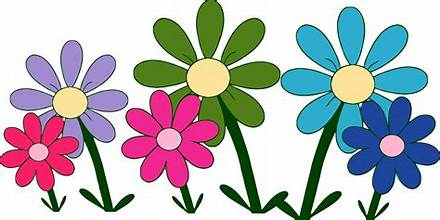 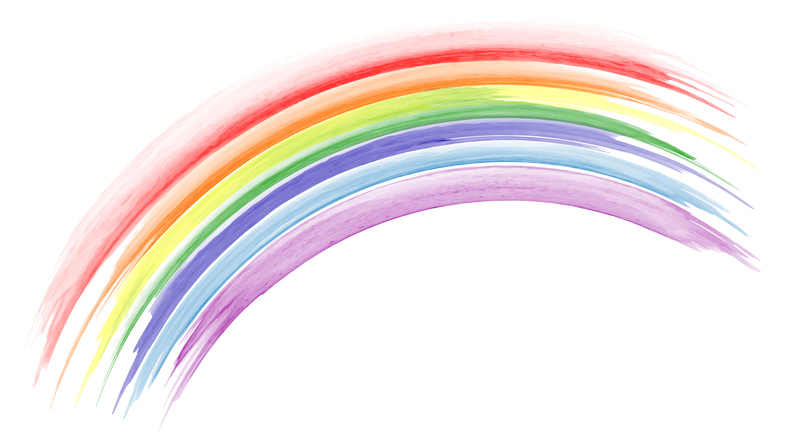 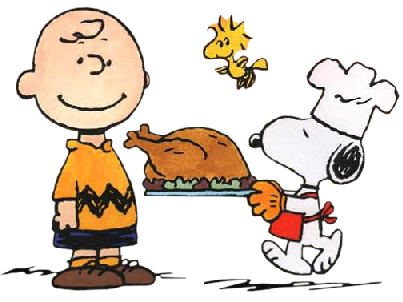 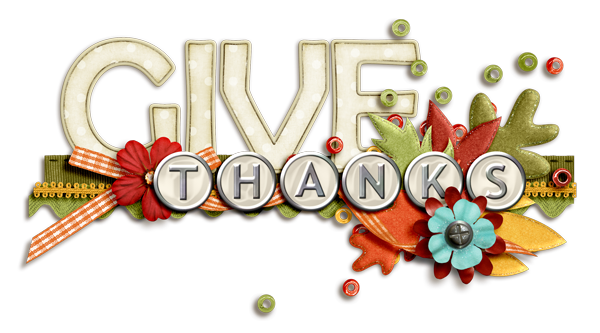 Ms. Erica   Room 9  ***Open House will be May 23rd.  We are working hard on making it a fun night to showcase all we have learned throughout the year.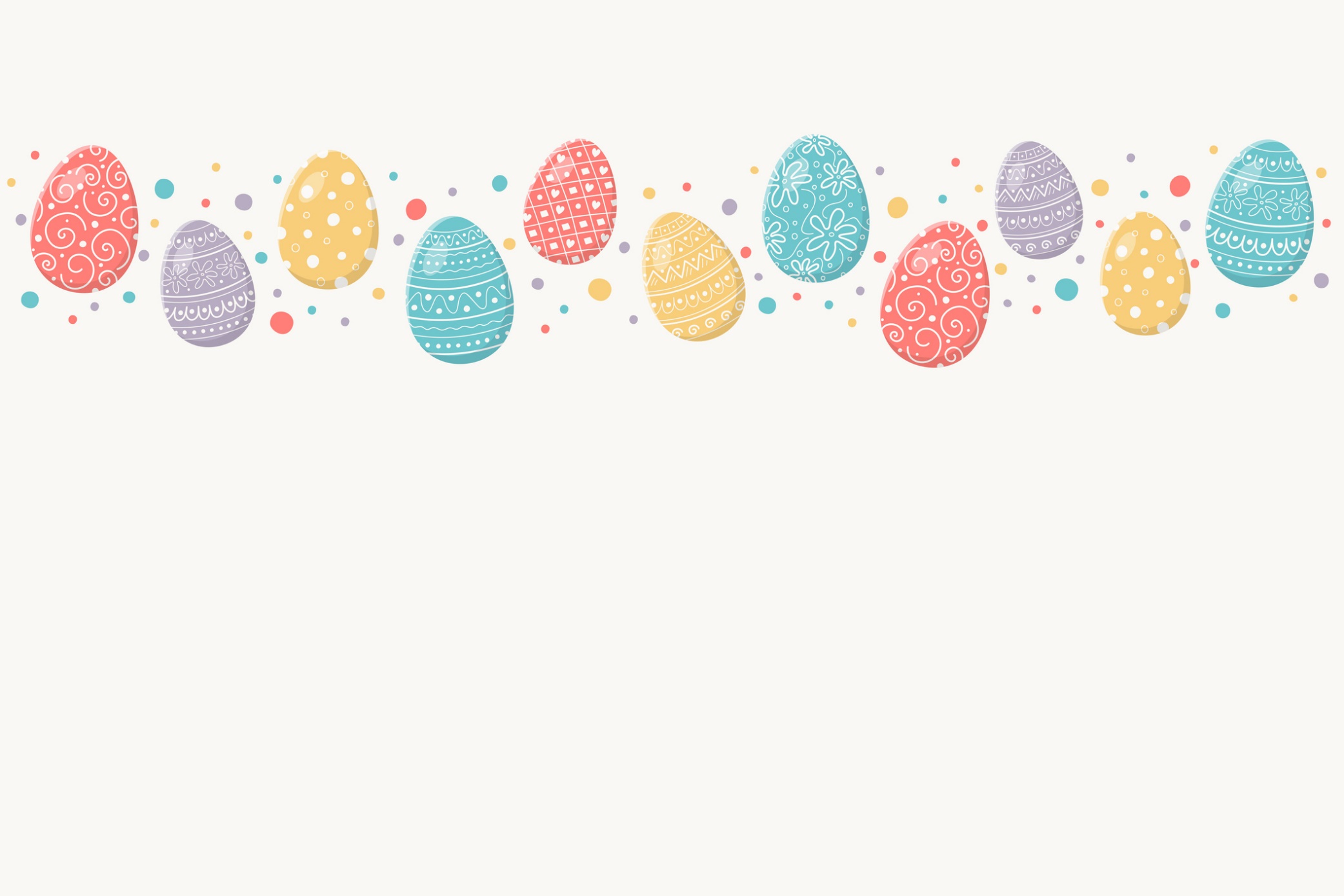 MondayTuesdayWednesdayThursdayFriday                                             1         Open House PrepALL THINGS FLOWERS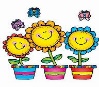                                           2Windsocks Art                                          3Art:Open house pieces                                     4Open House PrepName Practice                                              5Friday Fun Day!Catch up on weekly workCenters                                             8Open House PrepAlphabet                                           9Open House Activities Numbers                                        10Art:Open house pieces                                   11Open House PrepName Practice                                            12Friday Fun Day!Catch up on weekly workCenters                                           15Open House PrepAlphabet                                         18Open House ActivitiesShapes                                         19Art:Open house pieces                                   20Open House PrepName Practice                                            21Friday Fun Day!Catch up on weekly workCenters                                           22Open House PrepAlphabet                                         23Open House ActivitiesNumbers                                        24Art:Open house pieces                                   25Open House Name Practice                                            26Friday Fun Day!Catch up on weekly workCenters                                           29Open House PrepAlphabet                                        30Open House Activities Shapes                      May             1Art: Open House Pieces                                      2Open House Name Practice                                              3Friday Fun Day!Catch up on weekly workCenters